Кировское областное государственное профессиональное образовательное бюджетное учреждение «Вятский колледж профессиональных технологий, управления и сервиса»Методическая разработка ПМ 03 «Технология приготовления сложной горячей кулинарной продукции»Тема: «Технология приготовления сложных горячих соусов»Специальность 19.02.10 Технология продукции общественного питания Пацё Полина АндреевнаМастер производственного обучения2019Приготовление бульона для сложных соусов.Приготовление бульона « Фюме».Подготовленный коричневый бульон уваривают в 5 раз при слабом кипении, затем охлаждают и хранят в холодильнике. Данный бульон используют в качестве полуфабриката для приготовления бульона. Так же для приготовления сложных соусов используют коричневый и белый бульоны, которые готовят по общим правилам.Соус бешамель (Франция)В сотейнике на слабом огне растапливают масло. Добавляют муку, хорошо размешивают, чтобы получилась однородная масса, и, продолжая непрерывно помешивать, обжаривать около 2-3 минут. Мука должна только слегка подрумяниться, приобрести кремовый (но не золотистый) оттенок, то есть практически не изменить цвет – это называется белая ру. Затем медленно вливают подготовленное молоко, продолжая помешивать, чтобы не образовались комочки, и варят до загустения. В конце добавляют соль, белый перец, мускатный орех. Готовый соус процеживают.Существует множество вариаций французского молочного соуса. Бешамель готовят на смеси бульона (мясного или овощного – для вегетарианских блюд) со сливками, добавляют в него дижонскую горчицу, тертый сыр, репчатый лук, лук-шалот и грибы.Рецепт приготовления соуса велюте:1. Муку обжаривают в кипящем растительном масле на слабом огне до светло-песочного цвета. Готовят белую ру.2. Затем в остывшую ру постепенно вводят горячий бульон, тщательно перемешивают и проваривают в течении часа. 3. В конце приготовления соус процеживают и добавляют соль, перец по вкусу. Дают слегка остыть. 4. Желтки смешивают со сметаной до однородной массы и затем вливают в соус. Перемешивают.Если при приготовлении велюте добавить вино, лук и паприку, получится венгерский соус. Для венецианского соуса в качестве дополнительных ингредиентов используют лук-шалотт, кервель и эстрагон. В немецкий велюте добавляют яичные желтки, сливки и лимонный сок.Голландез1. Отделить белок от желтка.2.  На водяной бане выпаривают белое вино, овощной бульон и уксус, добавляют веточки кинзы, петрушки и эстрагона. Вводят желтки и взбивают венчиком в течение 15 минут. 3. Одновременно на другой водяной бане растапливают сливочное масло, отделить сыворотку и влить растопленное масло в смесь с желтком. 4. Взбивают венчиком три-четыре минуты до тех пор, пока масса не загустеет и не станет белого цвета.Производные соуса голландез. С горчицей, с каперсами, со сливками и т.п. ДемигласПорубить говяжьи кости на мелкие куски. Нарезать на крупные кубики морковь, лук, сельдерей и обжарить на сковороде в течение пяти минут; нарезать на кубики помидоры. Добавить в смесь томатную пасту и помидоры и жарить ещё 10–15 минут. В это время запечь говяжьи кости в духовке при температуре 180 градусов в течение 30–40 минут до золотистого цвета. Достать из духовки и соединить со смесью из овощей. Выложить всё в глубокую кастрюлю, добавить белое вино и слегка проварить в течение одной-двух минут, чтобы выпарить алкоголь. Добавить воду, перец, лавровый лист и томить на слабом огне шесть-восемь часов, периодически помешивая, чтобы кости не пригорели. Снять кастрюлю с огня, процедить соус через сито в кастрюлю и варить на медленном огне до загустения ещё три-четыре часа.Соус луковый «Миронтон»В готовый красный основной соус кладут ломтики пассированного и выпаренного с уксусом и перцем  лук, проваривают не протирают.Соус «Лионский»В готовый луковый соус добавляют белое сухое вино, прогревают.Соус красный с луком и огурцами «Пикантный»В готовый соус луковый добавляют припущенные корнишоны, нарезанные мелким кубиком, соус «Южный», доводят до кипения. Заправляют маслом. Подают соус к мясным жареным блюдам.Соус «Венгерский»В готовый белый соус кладут паприку, вливают сливки, белое сухое вино.Соус «Сюпрем»В готовый белый соус добавляют жареные ломтики грибов, пробивают блендером, заправляют сливками, кипетят. Соус «Шатобриан»В готовый томатный соус добавляют белое сухое вино, жареные грибы, прогревают, пробивают блендером. При подаче кладут эстрагон.Соус луковый с горчицей «Роббер» В готовый луковый соус добавляют горчицу, не кипятят. Подают соус к блюдам из свинины.Декорирование соусами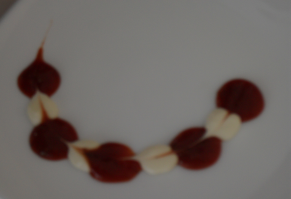 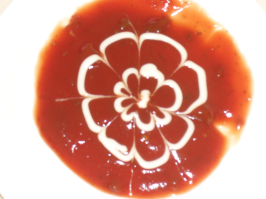 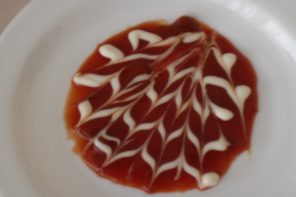 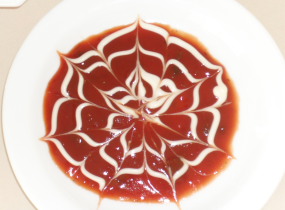 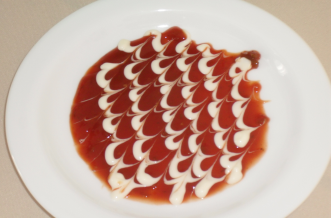 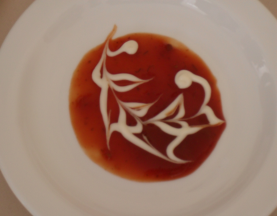 